
Biatorbágy  Kálvária-hegy  Fő-kút-forrás  Mézes-völgy  Erzsébet puszta  Tarnai-pihenő  Fekete-hegyek  Nagy-Kopasz  Csergezán-kilátó Kopasz-erdő  Vörös-pocsolya  Kecske-hát  Fekete-fej  Tótasszony útja  Hűvösvölgy  Hársak alja  Határ-nyereg  Tábor-hegyi-barlang Fenyőgyöngye  Látó-hegy  Apáthy-szikla  Kis-Hárs-hegy, kilátó  Budakeszi út  Zugligeti út  Zugligeti Általános Iskola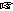  Biatorbágy Dózsa Söröző, a vasútállomástól a zöld háromszög jelzésen 150 m-re
 Zugligeti Általános Iskola, (1121 Budapest, Zugligeti út 113.)
 7:00-9:00 óra  1800 Ft  39,4 km  1510 m  10 óra  89,3  B54/10,5  62,1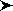 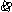 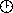 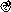 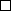 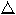 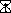 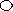 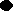 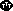 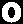 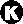 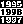 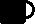 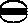 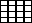 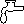 Saját idő terhére 10-ig lehet indulni.
Előnevezés 2016. április 22-ig átutalva 1.400,-Ft/fő. goo.gl/forms/c67xrVpkRv
Biatorbágy  Kálvária-hegy  Fő-kút-forrás  Mézes-völgy  Erzsébet puszta  Tarnai-pihenő  Fekete-hegyek  Nagy-Kopasz  Csergezán-kilátó Kopasz-erdő  Vörös-pocsolya  Kecske-hát  Fekete-fej  Tótasszony útja  Kis-Hárs-hegy, kilátó  Budakeszi út  Zugligeti út  Zugligeti Általános Iskola Biatorbágy Dózsa Söröző, a vasútállomástól a zöld háromszög jelzésen 150 m-re
 Zugligeti Általános Iskola, (1121 Budapest, Zugligeti út 113.)
 7:00-10:00 óra  1500 Ft  25,7 km  895 m  8 óra  56,5  C34/7  39,1Előnevezés 2016. április 22-ig átutalva 1.100,-Ft/fő. goo.gl/forms/c67xrVpkRv
Zugligeti Általános Iskola  Tündér-hegy  Szépjuhászné  Hárs-hegyi körút  Tótasszony útja  Hűvösvölgy  Hársak alja  Határ-nyereg  Tábor-hegyi-barlang  Fenyőgyöngye  Látó-hegy  Apáthy-szikla  Kis-Hárs-hegy, kilátó  Budakeszi út  Zugligeti út  Zugligeti Általános Iskola Zugligeti Általános Iskola, (1121 Budapest, Zugligeti út 113.)
 7:30-10:30 óra  1500 Ft  24 km  1045 m  8 óra  56,9  C34/7  39,7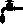 Előnevezés 2016. április 22-ig átutalva 1.100,-Ft/fő. goo.gl/forms/c67xrVpkRv
Zugligeti Általános Iskola  Tündér-hegy  Szépjuhászné  Hárs-hegyi körút  Tótasszony útja  Kis-Hárs-hegy, kilátó  Budakeszi út  Zugligeti út Zugligeti Általános Iskola Zugligeti Általános Iskola, (1121 Budapest, Zugligeti út 113.)
 7:30-12:00 óra  1200 Ft  10,2 km  430 m  5 óra  23,9  E14/4  16,7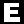 Előnevezés 2016. április 22-ig átutalva 900,-Ft/fő. goo.gl/forms/c67xrVpkRv

Minden távhoz:
Nevezési díjból kedvezmény: 200 Ft/fő családoknak, csoportoknak (5 főtől egy összegben fizetve), diákoknak, nyugdíjasoknak, MTSZ, TTT tagoknak. Ösvénytaposó tagoknak akár 50%.
Az Ösvénytaposók Nyomában és az Ösvénytaposó Ultra kupa fordulója.
Térkép: a Budai-hegység turistatérképe.

MINDENKIT SZERETETTEL VÁRNAK A RENDEZŐK!Letöltések száma: 3196. Módosítva: 2016.04.20Ez a kiírás a TTT oldalának másolata és a TTT engedélyével készült.A túra kiírása a TTT honlapon:   http://www.teljesitmenyturazoktarsasaga.hu/tura?id=6782 Túrabeszámolók 